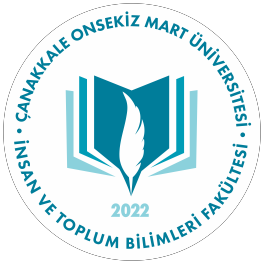 Tarih: __ / __ / 202..ÇANAKKALE ONSEKİZ MART ÜNİVERSİTESİİNSAN VE TOPLUM BİLİMLERİ FAKÜLTESİ SINAV NOTU İTİRAZ FORMU…………………………………………………. BÖLÜM BAŞKANLIĞI’NAAşağıda belirttiğim dersin sınav kâğıdının yeniden incelenerek değerlendirilmesi için gereğini arz ederim. Öğr e nc inin: Bölümü	:	No :Adı-Soyadı	:İmzaCep tel	: _ _  __  _  __  _	__	E posta  :………………..@……………NOT İTİRAZI YAPILAN DERSİN:SINAV TÜRÜ:	Arasınav/Mazeret	Yarıyıl Sonu	BütünlemeSINAV TARİHİ:	ALINAN NOT:SINAV KAĞIDI:Sınav Kâğıdıma Bakmadım	Ders Sorumlusu ile görüşünüz. Sınav Kâğıdıma Baktım.Diğer. Açıklayınız:Formun aslı Bölüm Başkanlığına bizzat teslim edilmelidir.   Teslim Tarihi:_  _ / __ / 20Dikkat Edilmesi Gereken Hususlar:Yukarıdaki formun bilgileri eksiksiz doldurulmalıdır.İlk olarak öğrenci sınav kâğıdına sınav sonuçlarının ilanından itibaren en çok bir hafta içinde bakmalıdır.Sınav notuna itirazlar, sınav sonuçlarının ilanından itibaren en çok bir hafta içinde sınav kâğıdını gördükten sonra Bölüm Başkanlığına yapılır.Sınav kâğıdına bakmadan yapılan not itirazları dikkate alınmaz.Bir öğrenci dersin sorumlusu ile beraber sadece kendi kâğıdına bakabilir.KoduAdıÖğretim Üyesi/Elemanı